«Диалоги с Героями»    У страны должны быть герои, и люди должны их знать.                                                              Это должны быть ориентиры, на примерах которых                                                               сегодняшние поколения могли бы воспитываться и                                                                  воспитывать своих детей. Это очень важно!                                                             Владимир Владимирович Путин.                 В 2016 году ФГБУ «Роспатриотцентр» инициировал целый ряд проектов, направленных на эффективную реализацию Государственной программы патриотического воспитания граждан Российской Федерации. Особенностью этих инициатив является тесное взаимодействие «Роспатриотцентра» с Российской Ассоциацией Героев, с «Трудовой доблестью России», с ветеранскими организациями. «Диалоги с Героями» является одним из таких проектов.В рамках этого проекта  3 сентября 2017 года  школа принимала Героя Российской Федерации Шарпатова Владимира Ильича. 3 августа 1995 года самолёт Ил-76, принадлежащий компании «Аэростан» (Казань), был принудительно посажен на аэродром вблизи города Кандагар в Афганистане. Командиром воздушного судна был Владимир Шарпатов. Экипаж самолёта попал в плен. Спустя год и 13 дней, 16 августа 1996 года экипаж самолёта смог совершить побег из плена.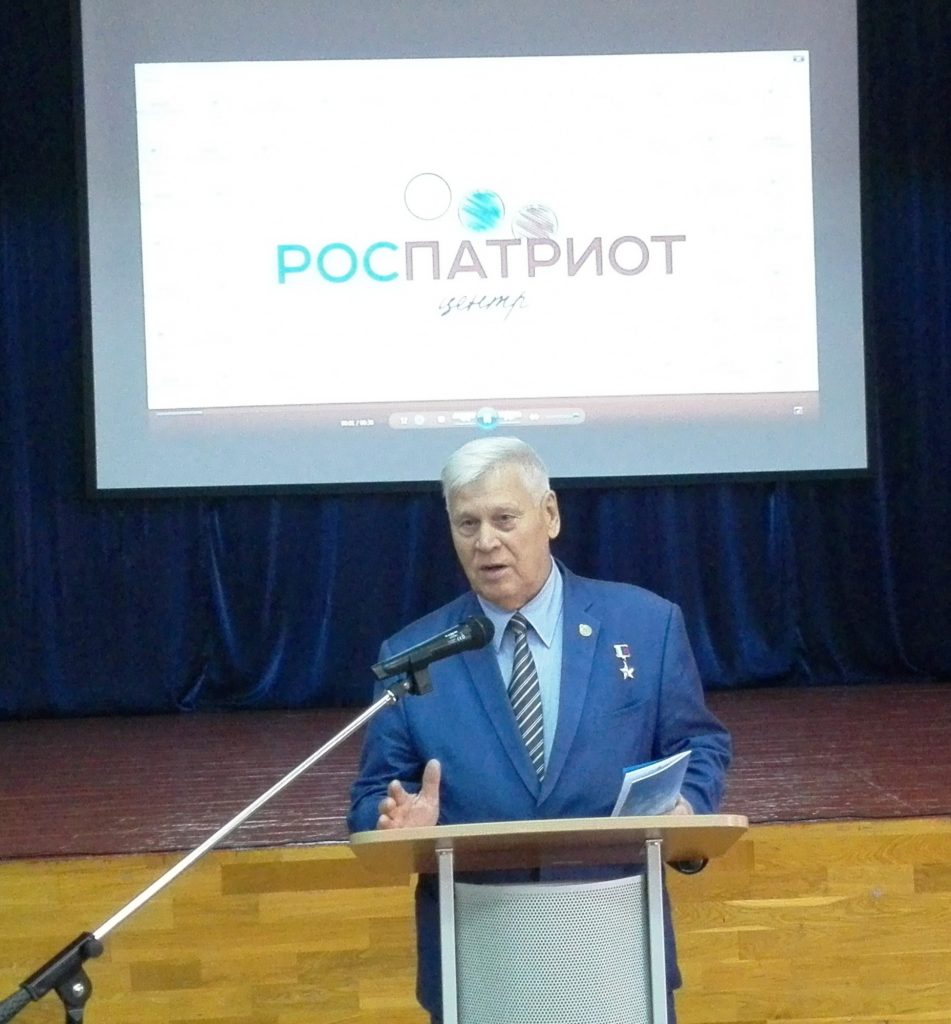 Звание Героя России присвоено указом президента России № 1225 от 22 августа 1996 года. Звезду Героя России В.И. Шарпатову вручил в Кремле премьер-министр В.С.Черномырдин. Мужественный человек, находясь в экстремальных условиях и вдали от Родины, проявил огромную выдержку, храбрость и истинный профессионализм, по праву заслужил звание Героя России.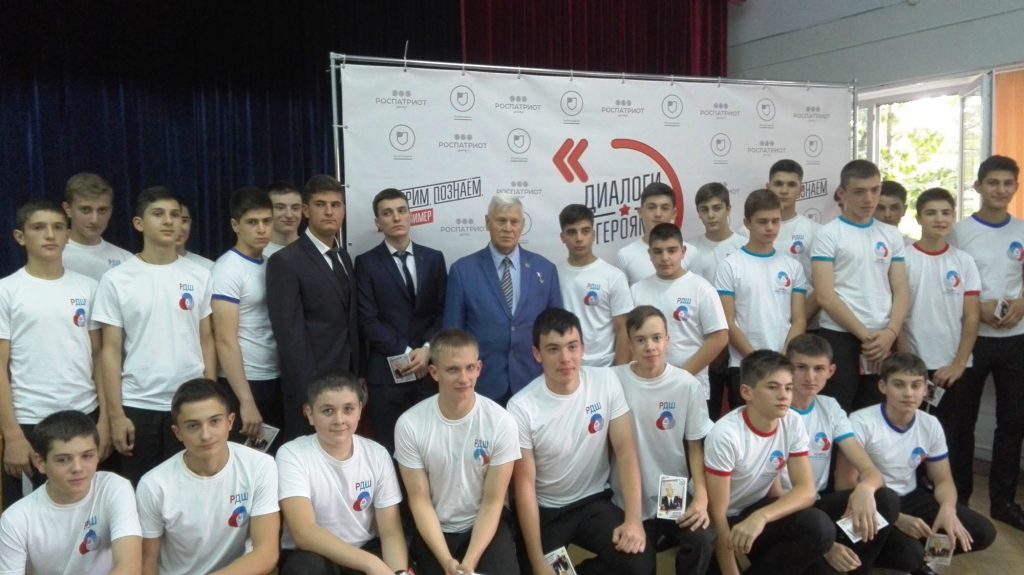 В ходе встречи с активом школы, с юнармейцами Владимир Ильич ответил на многочисленные вопросы, являясь примером целеустремленности и  высокого патриотизма. Учащиеся подготовили для Героя РФ Шарпатова В.И. подарок - книгу о достопримечательностях республики.               Э.Х.Гиоева,                                              учитель русского языка и литературы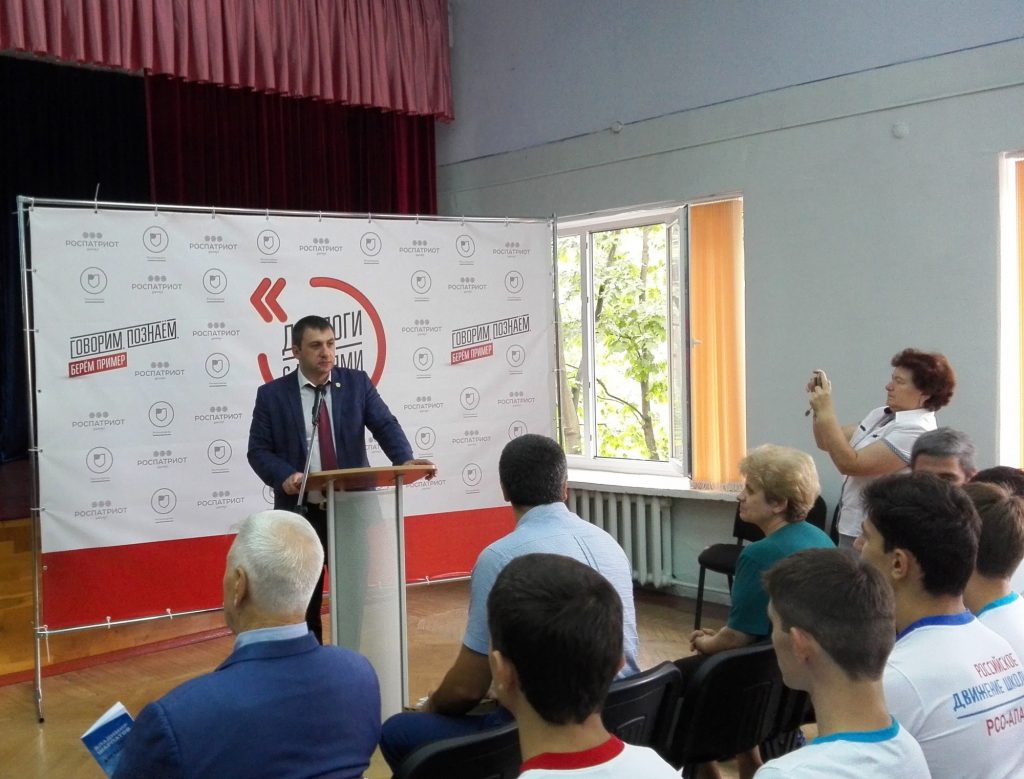 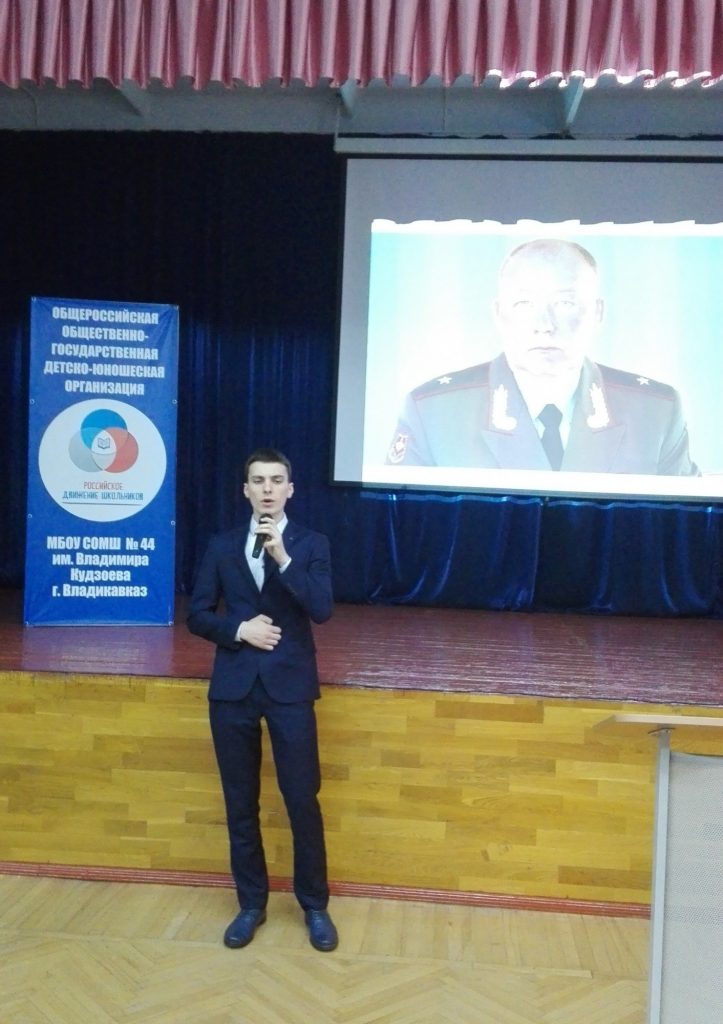 